    Petits moelleux de Nounette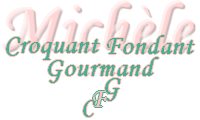  Pour 10 petits moelleux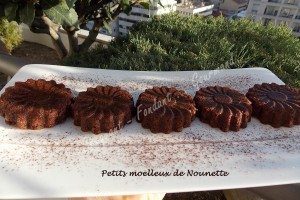 - 100 g de beurre
- 100 g de chocolat noir
- 100 g de sucre
- 2 œufs
- 30 g de farineEmpreintes à petits gâteaux (marguerite pour moi)
Préchauffage du four à 190°C 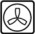 Mettre dans un petit saladier le beurre et le chocolat cassé en morceaux.
Faire fondre au bain-marie ou au micro-ondes 1min 30 à 750 Watts.
Ajouter le sucre et bien mélanger.
Puis les œufs, bien mélanger.
Ajouter enfin la farine et fouetter pour obtenir une pâte lisse.
Répartir dans les empreintes.
Enfourner pendant 8 minutes.
Laisser tiédir un peu avant de démouler délicatement.